VIEŠOSIOS  ĮSTAIGOS    JONAVOS  LIGONINĖS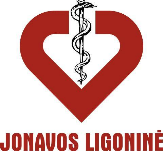 DIREKTORIUSĮSAKYMASDĖL  VIEŠOSIOS  ĮSTAIGOS  Jonavos  LIGONINĖS  SUPAPRASTINTŲ  VIEŠŲJŲ PIRKIMŲ  TAISYKLIŲ  NAIKINIMO 2017  m. birželio 30 d.  Nr.  V - 47Jonava Vadovaudamasis 2017 m. gegužės 2 d. Nr. XIII-327 Lietuvos Respublikos viešųjų pirkimų įstatymo Nr. 1-1491 pakeitimo įstatymu (TAR 2017-05-04 Nr. 7550) ir kitais viešuosius pirkimus reglamentuojančiais teisės aktais.P r i p a ž į s t ų  netekusiu galios 2014 m. gruodžio 31 d. įsakymą Nr. V-124. „Dėl Viešosios  įstaigos Jonavos  ligoninės supaprastintų viešųjų pirkimų taisyklių patvirtinimo“ su visais pakeitimais ir papildymais.Įsakymas galioja nuo 2017 m. liepos 1 d., išskyrus viešuosius pirkimus pradėtus iki 2017-06-30.Direktorė									Aldona Balutienė Jolita Sapitavičiūtė